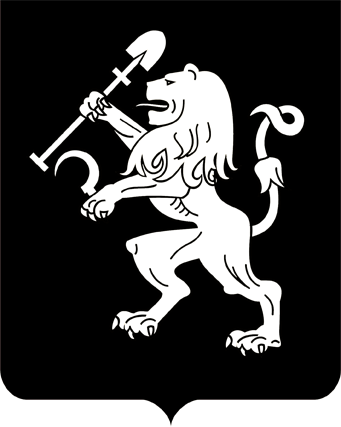 АДМИНИСТРАЦИЯ ГОРОДА КРАСНОЯРСКАПОСТАНОВЛЕНИЕО внесении измененийв постановление Главыгорода от 10.10.2007 № 552В целях популяризации физкультурно-массового движения, на основании решения городской комиссии по рассмотрению тарифов             (цен) (протокол от 01.04.2022 № 5), руководствуясь статьями 41, 58, 59,               66 Устава города Красноярска,ПОСТАНОВЛЯЮ:1. Внести в постановление Главы города от 10.10.2007 № 552              «О видах и стоимости услуг, предоставляемых муниципальными учреждениями, подведомственными главному управлению по физической культуре и спорту администрации города» следующие изменения:1) раздел «МАУ «СШОР «Энергия» приложения 1 к постанов-лению изложить в следующей редакции:2) раздел «МАУ «СШОР «Энергия» приложения 2 к постановлению изложить в следующей редакции:3) раздел «МАУ «СШОР «Энергия» приложения 3 к постановлению изложить в следующей редакции:4) раздел «МАУ «СШОР «Энергия» приложения 4 к постановлению изложить в следующей редакции:2. Настоящее постановление опубликовать в газете «Городские новости» и разместить на официальном сайте администрации города.3. Постановление вступает в силу со дня его официального опубликования.Исполняющий обязанностиГлавы города                                                                              В.А. Логинов18.05.2022№ 398«МАУ «СШОР «Энергия»«МАУ «СШОР «Энергия»«МАУ «СШОР «Энергия»«МАУ «СШОР «Энергия»«МАУ «СШОР «Энергия»«МАУ «СШОР «Энергия»1Посещение бассейнаПосещение бассейнаПосещение бассейнаПосещение бассейнаПосещение бассейна1.1разовое посещение:разовое посещение:разовое посещение:разовое посещение:разовое посещение:1.1для взрослыхчел./час186,00186,00198,001.1для детей и школьниковчел./час88,0088,0094,001.1для студентов (очная форма обуче-ния)чел./час120,00120,00134,001.2посещение для взрослых по абоне-менту (не менее 4 посещенийв месяц)чел./час164,00164,00186,001.3проведение соревнований в бассейнечас11 504,0011 504,0011 504,001.4плавание (дорожка)час1 754,001 754,001 884,001.5индивидуальное занятие с инструктором (стоимость без учета оплаты посещения бассейна)час482,00482,00482,001.6занятие плаванием детей в группе с инструктором1 занятие198,00198,00198,001.6занятие плаванием детей в группе с инструктором10 занятий1 980,001 980,001 980,001.6занятие плаванием детей в группе с инструктором12 занятий2 376,002 376,002 376,002Занятие художественной гимнастикой детей в группе с инструктором1 занятие150,00150,00150,002Занятие художественной гимнастикой детей в группе с инструктором10 занятий1 500,001 500,001 500,002Занятие художественной гимнастикой детей в группе с инструктором12 занятий1 800,001 800,001 800,003Посещение восстановительного центра № 1час616,00616,00896,003при посещении более 6 чел.чел./час122,00122,00150,004Посещение восстановительного центра № 2час548,00548,00830,004при посещении более 6 чел.чел./час104,00104,00132,005Посещение восстановительного центра № 3час1 088,001 088,001 570,005при посещении более 8 чел.чел./час178,00178,00262,006Посещение спортивного игрового залаПосещение спортивного игрового залаПосещение спортивного игрового залаПосещение спортивного игрового залаПосещение спортивного игрового зала6.1посещение спортивного игрового залачасчас1 625,001 738,006.2проведение соревнований в игровом зале с предоставлением дополнительных площадейчасчас3 366,003 366,007Посещение тренажерного залаПосещение тренажерного залаПосещение тренажерного залаПосещение тренажерного залаПосещение тренажерного зала7.1разовое посещениечел./часчел./час90,0098,007.1разовое посещение для студентов (очная форма обучения)чел./часчел./час88,0095,007.2посещение по абонементучел./часчел./час88,0095,007.3посещение тренажерного залачасчас1 059,001 132,008Групповые занятия по фитнес-программам в зале с инструкторомГрупповые занятия по фитнес-программам в зале с инструкторомГрупповые занятия по фитнес-программам в зале с инструкторомГрупповые занятия по фитнес-программам в зале с инструкторомГрупповые занятия по фитнес-программам в зале с инструктором8.1разовое посещениечел./часчел./час180,00180,008.2посещение по абонементу8 занятий8 занятий1 368,001 368,008.2посещение по абонементу12 занятий12 занятий1 944,001 944,009Посещение зала шейпингачасчас1 353,001 446,0010Посещение зала «сухого» плаваниячасчас991,001 060,0011Посещение малого залачасчас430,00460,0012Посещение зала индивидуального тренингачасчас891,00952,0013Игра в настольный теннисчасчас85,0085,0014Прокат шапочки для плаванияшт.шт.20,0020,0015Медицинский осмотр – допуск в бассейнМедицинский осмотр – допуск в бассейнМедицинский осмотр – допуск в бассейнМедицинский осмотр – допуск в бассейнМедицинский осмотр – допуск в бассейн15для взрослых до 55 лет1 допуск1 допуск50,0050,0015для школьников с 13 лет1 допуск1 допуск35,0035,00»«МАУ «СШОР «Энергия»«МАУ «СШОР «Энергия»«МАУ «СШОР «Энергия»«МАУ «СШОР «Энергия»«МАУ «СШОР «Энергия»1Посещение бассейнаПосещение бассейнаПосещение бассейнаПосещение бассейна1.1разовое посещение:разовое посещение:разовое посещение:разовое посещение:1.1для взрослыхчел./час93,0099,001.1для детей и школьниковчел./час44,0047,001.1для студентов (очная форма обучения)чел./час60,0067,001.2посещение  для взрослых по абонементу (не менее 4 посещений в месяц)чел./час82,0093,001.3проведение соревнований в бассейнечас5 752,005 752,001.4плавание (дорожка)час877,00942,001.5индивидуальное занятие с инструктором (стоимость без учета оплаты посещения бассейна)час241,00241,001.6занятие плаванием детей в группе с инструктором1 занятие99,0099,001.6занятие плаванием детей в группе с инструктором10 занятий990,00990,001.6занятие плаванием детей в группе с инструктором12 занятий1 188,001 188,002Занятие художественной гимнастикой детей в группе с инструктором1 занятие75,0075,002Занятие художественной гимнастикой детей в группе с инструктором10 занятий750,00750,002Занятие художественной гимнастикой детей в группе с инструктором12 занятий900,00900,003Посещение восстановительного центра № 1час308,00448,003при посещении более 6 чел.чел./час61,0075,004Посещение восстановительного центра № 2час274,00415,004при посещении более 6 чел.чел./час52,0066,005Посещение восстановительного центра № 3час544,00785,005при посещении более 8 чел.чел./час89,00131,006Посещение спортивного игрового залаПосещение спортивного игрового залаПосещение спортивного игрового залаПосещение спортивного игрового зала6.1посещение спортивного игрового залачас812,50869,006.2проведение соревнований в игровом зале с предоставлением дополнительных площадейчас1 683,001 683,007Посещение тренажерного залаПосещение тренажерного залаПосещение тренажерного залаПосещение тренажерного зала7.1разовое посещениечел./час45,0049,007.1разовое посещение для студентов  (очная форма обучения)чел./час44,0047,507.2посещение по абонементучел./час44,0047,507.3посещение тренажерного залачас529,50566,008Групповые занятия по фитнес-программам в зале с инструкторомГрупповые занятия по фитнес-программам в зале с инструкторомГрупповые занятия по фитнес-программам в зале с инструкторомГрупповые занятия по фитнес-программам в зале с инструктором8.1разовое посещениечел./час90,0090,008.2посещение по абонементу8 занятий684,00684,008.2посещение по абонементу12 занятий972,00972,009Посещение зала шейпингачас676,50723,0010Посещение зала «сухого» плаваниячас495,50530,0011Посещение малого залачас215,00230,0012Посещение зала индивидуального тренингачас445,50476,0013Игра в настольный теннисчас42,5042,5014Прокат шапочки для плаванияшт.10,0010,00»«МАУ «СШОР «Энергия»«МАУ «СШОР «Энергия»«МАУ «СШОР «Энергия»«МАУ «СШОР «Энергия»«МАУ «СШОР «Энергия»«МАУ «СШОР «Энергия»1Посещение бассейнаПосещение бассейнаПосещение бассейнаПосещение бассейна1.1разовое посещение для взрослыхчел./час46,5049,501.2посещение для взрослых по абонементу (не менее 4 посещений в месяц)чел./час41,0046,501.3проведение соревнований в бассейнечас2 876,002 876,001.4плавание (дорожка)час438,50471,002Посещение спортивного игрового залаПосещение спортивного игрового залаПосещение спортивного игрового залаПосещение спортивного игрового зала2.1посещение спортивного игрового залачас406,25434,502.2проведение соревнований в игровом зале с предоставлением дополнительных площадейчас841,50841,50»«МАУ «СШОР «Энергия»«МАУ «СШОР «Энергия»«МАУ «СШОР «Энергия»«МАУ «СШОР «Энергия»«МАУ «СШОР «Энергия»1Посещение бассейнаПосещение бассейнаПосещение бассейнаПосещение бассейна1.1разовое посещение для взрослыхчел./час0,000,001.2посещение для взрослых по абонементу (не менее 4 посещений в месяц)чел./час0,000,001.3проведение соревнований в бассейнечас0,000,001.4плавание (дорожка)час0,000,002Посещение спортивного игрового залаПосещение спортивного игрового залаПосещение спортивного игрового залаПосещение спортивного игрового зала2.1посещение спортивного игрового залачас0,000,002.2проведение соревнований в игровом зале с предоставлением дополнительных площадейчас0,000,00»